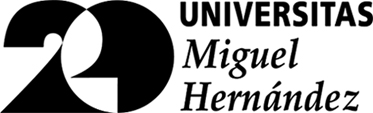 Sala d’actes  Edifici Rectorat  i Consell Social
Elx, 14 de desembre de 2017PROGRAMA11:30 hores	Recepció d’autoritats en el vestíbul de l’Edifici Rectorat i Consell Social. Campus d’Elx.11:55 hores	Entrada del seguici acadèmic.Interpretació coral i instrumental.12:00 hores	Acte acadèmic:Interpretació coral. Veni, Creator Spiritus.Solemne investidura com a doctor honoris causa del Sr. Ángel Nieto Roldán.Vídeo especial XX Aniversari.				Discurs de la presidència.Interpretación coral. Gaudeamus Igitur. 13:30 hores	Vi d’honor.CERIMONIAL1)	Les autoritats seran rebudes a les 11.30 hores en el vestíbul de l’edifici Rectorat i Consell Social.2)	El Claustre de professors formarà el seguici acadèmic en el vestíbul de l’edifici Rectorat i Consell Social a les 11.55 hores per a adreçar-se a la sala d’actes. 3)	A l’entrada de la comitiva, els presents es posaran dempeus. El Cor de la Universitat Miguel Hernández interpretarà Canticorum Jubilo, de G. F. Haendel.Els membres del seguici ocuparan els seus llocs, es constituirà la mesa presidencial i, dempeus, escoltaran Veni Creator Spiritus, interpretat pel Cor de la Universitat Miguel Hernández d’Elx.4) 	Acabat l’himne, el rector dirà: “DOCTORS, SEIEU I, SI HO DESITGEU, COBRIU-VOS”.5)	La presidència dirà: “S’OBRI LA SESSIÓ. HOM PROCEDIRÀ A L’ACTE D’INVESTIDURA DEL SENYOR ÁNGEL NIETO ROLDÁN COM A DOCTOR HONORIS CAUSA PER LA UNIVERSITAT MIGUEL HERNÁNDEZ D’ELX”.6)	El rector dirà: “LA SECRETÀRIA GENERAL LLEGIRÀ LA RESOLUCIÓ RECTORAL DE NOMENAMENT COM A DOCTOR HONORIS CAUSA PER LA UNIVERSITAT MIGUEL HERNÁNDEZ D’ELX DEL SENYOR ÁNGEL NIETO ROLDÁN”.7)	La secretària general procedirà a la lectura de la resolució rectoral.8)	El rector dirà: “EL PROFESSOR FRANCISCO JAVIER AMORÓS CORTÉS, PADRÍ DEL DOCTORAND, TÉ LA PARAULA”.9)	El professor Sr. FRANCISCO JAVIER AMORÓS CORTÉS pronunciarà la seua laudatio.10)	El rector dirà: “EL PADRÍ DEL DOCTORAND, PROFESSOR DOCTOR D. RAMÓN PERAL ORTS, TÉ LA PARAULA PER A PRONUNCIAR LA LAUDATIO”.11)	El professor Sr. RAMÓN PERAL ORTS pronunciarà la laudatio, que acabarà dient: “I, PER TOT EL QUE S’HA EXPOSAT, SOL·LICITE QUE ES CONFERISCA AL SR. ÁNGEL NIETO ROLDÁN EL SUPREM GRAU DE DOCTOR HONORIS CAUSA PER LA UNIVERSITAT MIGUEL HERNÁNDEZ D’ELX”.12)	El rector dirà: “EN NOM I REPRESENTACIÓ DEL SR. ÁNGEL NIETO ROLDÁN, ES PREGA AL SEU FILL, ÁNGEL NIETO AGUILAR QUE PUTJE AL ESTRADA”. (El representant, acompanyat dels padrins, se situarà enfront del rector).13) 	El rector dirà: “SENYOR, JO, EL RECTOR, EN VIRTUT DE L’AUTORITAT QUE TINC CONFERIDA, LI LLIURE EL TÍTOL DE DOCTOR HONORIS CAUSA PER LA UNIVERSITAT MIGUEL HERNÁNDEZ D’ELX A FAVOR DE D. ÁNGEL NIETO ROLDÁN I EL BIRRET LLOREJAT, SÍMBOL DISTINTIU DE L’ALT MAGISTERI ESPANYOL”. (Li ho lliura).14) 	El rector continuarà: “EL VOSTRE PADRÍ US LLIURARÀ LA RESTA D’ATRIBUTS DELS VOSTRES HONORS. 
EN PRIMER LLOC, EL LLIBRE DE LA CIÈNCIA I LA SAVIESA”. (El padrí li lliura el llibre).
“REBEU L’ANTIC ANELL, SÍMBOL DEL MATRIMONI AMB EL SABER I EMBLEMA DEL PRIVILEGI DE SIGNAR I SEGELLAR ELS DICTÀMENS, LES CONSULTES I LES CENSURES”. (El padrí li farà lliurament de l’anell).“REBEU, FINALMENT, ELS GUANTS BLANCS, SÍMBOL DE LA PURESA I DE LA VOSTRA ALTA CATEGORIA”. (El padrí li farà lliurament dels guants).15)	El rector dirà: “QUEDA, DONCS, L’EXCM. SR. ÁNGEL NIETO ROLDÁN, ADMÉS I INCORPORAT EN EL COL·LEGI DELS DOCTORS DE L’ACADÈMIA AMB TOTS ELS HONORS, LLIBERTATS, EXEMPCIONS I PRIVILEGIS QUE GAUDEIXEN O PUGUEN GAUDIR ELS ALTRES DOCTORS EN LA UNIVERSITAT I ARREU DEL MÓN. REBEU, EN EL SEU NOM, L’ABRAÇADA DE FRATERNITAT DELS QUI S’HONOREN I CONGRATULEN DE SER EL SEUS GERMANS I COMPANYS”. (El rector i els padrins abracen el representant). 16)	El rector dirà: “TÉ LA PARAULA EL SR. ÁNGEL NIETO AGUILAR”.17)	El Sr. ÁNGEL NIETO AGUILAR pronunciarà el seu discurs.18)	El rector dirà: “A CONTINUACIÓ ES PROJECTARÀ UN VÍDEO COMMEMORATIU DELS VINT ANYS DE LA UNIVERSITAT MIGUEL HERNÁNDEZ”.19) El rector dirà: “TÉ LA PARAULA L’IL·LUSTRÌSSIM SR. ALCALDE DE SANT JOAN D’ALACANT, D. JAIME ALBERO GABRIEL”	20) L’Alcalde de Sant Joan dirigirà unes paraules21) El rector dirà: “A CONTINUACIÓ, TÉ LA PARAULA L’EXCM. SR ALCALDE DE L’AJUNTAMENT D’ELX, D. CARLOS GONZÁLEZ SERNA.”22) L’Alcalde d’Elx dirigirà unes paraules23) A continuació, el rector  pronunciarà el seu discurs.24)  El rector dirà: “DEMPEUS”.Tots dempeus i en els seus llocs corresponents, el Cor de la Universitat Miguel Hernández interpretarà l’himne universitari Gaudeamus Igitur. 25)	Seguidament, el rector dirà: “S’ALÇA LA SESSIÓ”.26)	Ix el seguici acadèmic en ordre invers al de l’entrada.CERIMONIAL
DEL SOLEMNE ACTE ACADÈMIC AMB MOTIU DE LA CLOENDA DEL XX ANIVERSARI DE LA UNIVERSITAT MIGUEL HERNÁNDEZ I DE LA INVESTIDURA COMO A  DOCTOR HONORIS CAUSA DEL SR. ÁNGEL NIETO ROLDÁN  (a títol pòstum)